TRIGONOMÉTRIE DANS LE TRIANGLEI.  Le cosinus			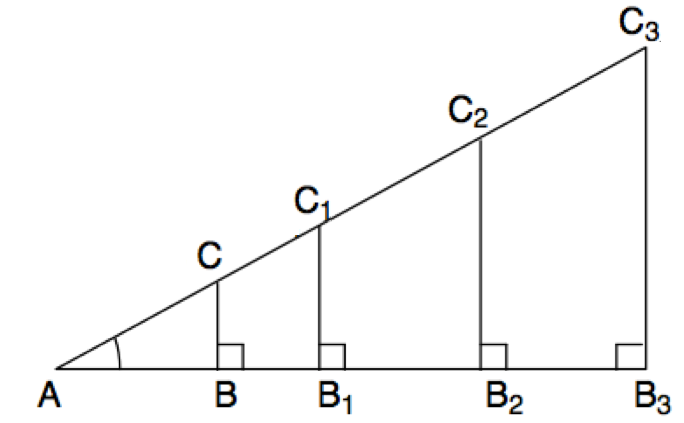 	1) Exemple d’introductiona)  est un triangle rectangle en .			       Calculer : b) Calculer ce rapport dans d’autres triangles             rectangles en prolongeant [] et [].On remarque que :  Prouver ce résultat à l’aide du théorème de Thalès.Ces rapports s’appellent le cosinus de l’angle , se notent cos et ne dépendent que de .c) Retrouvons la mesure de l’angle  :Taper :      MODE   DEG    COS    	2) Formule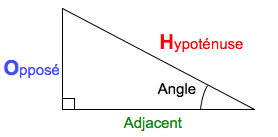 Attention : Le cosinus ne s’applique jamais sur l’angle droit !!!3)  Les fonctions cos et cos-1 sur la calculatrice Méthode : Utiliser les fonctions cos et cos-1 sur la calculatrice1) Calculer le cosinus de 12° ; 20° ; 45° ; 60° ; 90° ; 0°. Donner un arrondi au millième.2) Trouver les mesures arrondies au degré des angles  et tels que :cos  = 0,8  ;  cos  = 0,1  ;  cos  = 0,42  ;  cos = 1,3  Attention la calculatrice doit être en MODE DEG (Degré)1) cos 12°  0,978     On saisit cos 12 sur la calculatrice.    cos 20°  0,94     cos 45°  0,707     cos 60° = 0,5    cos 90° = 0       cos 0° = 1.2) On saisit cos-1 0.8 sur la calculatrice.    cos  = 0,8     donc   = cos-1 (0,8) ≈ 37°                               cos  = 0,1     donc   = cos-1 (0,1) ≈ 84°    cos  = 0,42  donc    = cos-1 (0,42) ≈ 65°    cos  = 1,3    impossible ! Cosinus < 1 4) Calcul d’angleMéthode : Calculer la mesure d’un angle à l’aide du cosinus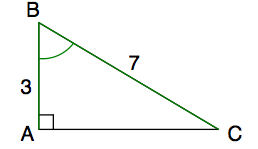  Vidéo https://youtu.be/EQk7WyojUgY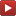  Vidéo https://youtu.be/_RzMjYm5EUkCalculer la mesure de l’angle au dixième de degré près.                      Dans le triangle  rectangle en , on a :64,6°.5) Calcul de longueurMéthode : Calculer une longueur à l’aide du cosinus Vidéo https://youtu.be/8MQ0ecvoSOc Vidéo https://youtu.be/-PcXawgWoFg1) Calculer .2) En déduire .Arrondir les longueurs au centième de cm.1) Dans le triangle  rectangle en ,         = 5 x 1 : cos 30 (produit en croix)         5,77 cm2) Dans le triangle  rectangle en ,         5,77 xcos 40 : 1         4,42 cmII.  Cosinus, sinus et tangente	1) Formules de trigonométrieDans un triangle rectangle, on a :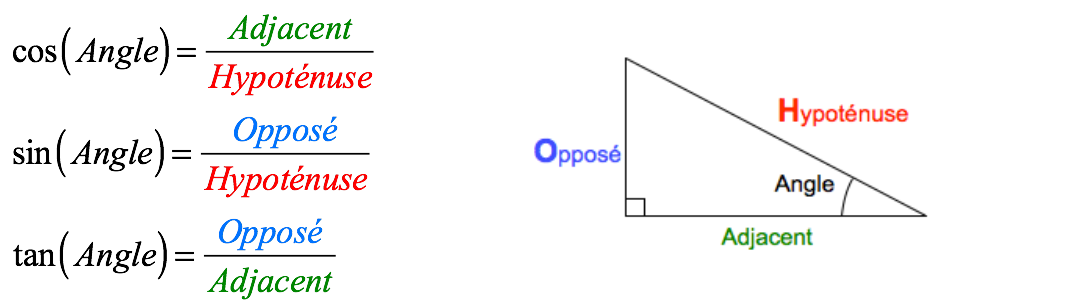 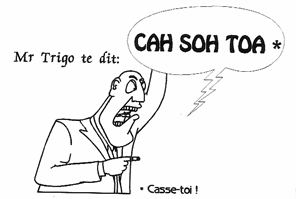 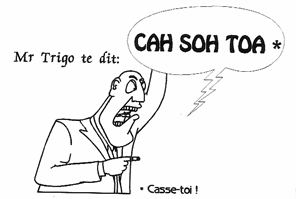 2) Petit truc pour mémoriser les formules : Vidéo https://youtu.be/XGnTdigL8fg	3) Calcul d’anglesMéthode : Calculer un angle à l’aide de cosinus, sinus ou tangente Vidéo https://youtu.be/md7hgVVKVI0 Vidéo https://youtu.be/Cm9R1l0CSLo                                                      Calculer la mesure au degré près de l’angle .          Dans le triangle  rectangle en , on a :    Il vaut mieux ne pas donner de valeur approchée de 3/7 pour la suite !	4) Calcul de longueursMéthode : Calculer une longueur à l’aide de cosinus, sinus ou tangente Vidéo https://youtu.be/BscM5Iti3zI Vidéo https://youtu.be/FczJ1GvpD3w                                                       Suite de la méthode précédente :                                                       Calculer la longueur  arrondie au dixième de cm.    Dans le triangle  rectangle en , on a :    On a démontré dans la méthode précédente que   23°.    Or,     Donc :      7 x sin 23      2,7 cm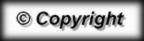 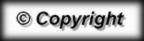 